ООО «КонтинентЗОО»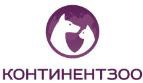 141104, МО, Щелковский р-н, Соколово д, Промышленная ул., стр. 6, этаж/каб. 2/11ИНН/КПП 5029078136/505001001	Тел: +7 (495) 134-28-29ОКПО 73062842, ОГРН 1045005513409	e-mail: info@continentzoo.ru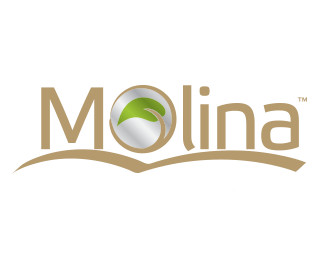 Уважаемые партнеры!В связи со значительным увеличением стоимости ввозных пошлин на часть позиций Molina (Лакомства и Консервы) с 17.02.2020 года в нашем прайс-листе произойдет повышение цены.Обращаем ваше внимание, что повышение цен произойдет не на весь ассортимент, а на его меньшую часть.Мы сделали все возможное, чтобы сохранить базовые цены на большинство позиций:Благодарим Вас и рассчитываем на  Ваше  понимание  и  дальнейшее  взаимовыгодное сотрудничество.С уважением, «КонтинентЗоо»